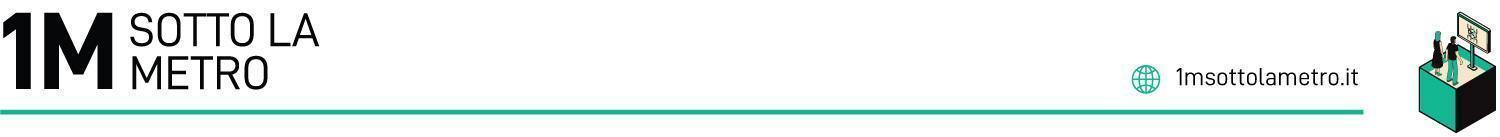 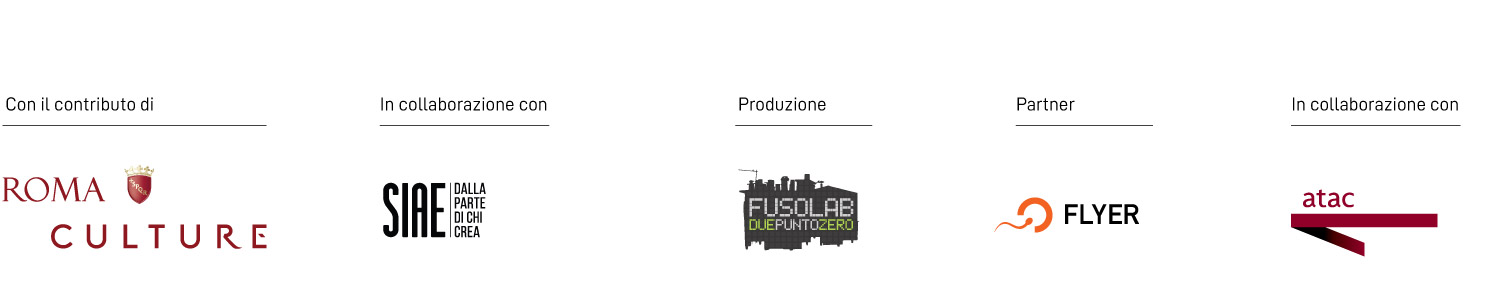 1 Metro Sotto la MetroMostra diffusa di Arte Interattiva Metropolitana3a edizione1 – 4 dicembre 2022 / Metro CRoma, 21 novembre 2022                                                                                                                                           1MSM3/1Dal 1° al 4 dicembre 2022 torna 1Metro sotto la metro, la mostra diffusa di arte interattiva metropolitana curata da Arianna Forte e organizzata da Fusolab 2.0 in collaborazione con ATAC e Flyer. Sette opere interattive e di new media art, esposte in tre stazioni della Metro C di Roma - Pigneto, Teano, Gardenie - per l’ultima “fermata” di un progetto triennale che nelle precedenti edizioni ha registrato oltre 15.000 presenze di visitatori e coinvolto in tutto 20 artisti e 8 stazioni della terza metropolitana della capitale. Il progetto, promosso da Roma Capitale-Assessorato alla Cultura, è vincitore dell'Avviso Pubblico Contemporaneamente Roma 2020-2021-2022 curato dal Dipartimento Attività Culturali ed è realizzato in collaborazione con SIAE.La mostra, interamente gratuita, sarà aperta da giovedì 1º a sabato 3 dicembre dalle 12 alle 20 con una speciale novità: ogni giorno, alle 17,30 e alle 19, la curatrice Arianna Forte condurrà i visitatori in un tour guidato alla scoperta delle installazioni esposte, accompagnata dai protagonisti del progetto. L’area espositiva si trova all’esterno dei tornelli della metropolitana, pertanto non è necessario il biglietto o l’abbonamento Metrebus per fruire della manifestazione. Non mancheranno inoltre i workshop, a partecipazione gratuita con prenotazione, quest’anno condotti dagli artisti Ginevra Petrozzi, Collettivo C.I.R.C.E. e Nexus, in calendario sabato 3 e domenica 4 dicembre negli spazi del Fusolab 2.0 in Viale della Bella Villa 94. _______ Le fermate e le installazioni:Pigneto-> “Portrait of a Generative Memory”, della media artist Indiara Di Benedetto, intreccia nuove tecnologie con materiali organici e riflessioni sull’archeologia. In questa installazione il lukasa, un antico strumento mnemonico della tradizione congolese, viene “aumentato” con la tecnologia digitale, invitando lo spettatore a generare una serie di ritratti astratti e irripetibili partendo dal personale ricordo di un volto.Pigneto-> “Exposure” è un'installazione in realtà virtuale dell’emergente Martina Carbone che indaga la relazione tra media tecnologici e aspetti sensoriali dell’esperienza immergendo il pubblico in un futuro distopico dove l'essere umano sarà quasi estinto e ormai rinchiuso sotto teca in un museo gestito da creature post-umane. Teano-> “Ossa”, l’installazione interattiva dell’artista italiano trapiantato a Helsinki Roberto Fusco, riflette sulle somiglianze tra specie umana e animale tramite l'atto dell’incarnazione, permettendo allo spettatore di osservare il proprio corpo trasformato in quello di un altro essere.Teano-> “Lumina Fiction #2”, dell’artista iraniana con base a Parigi Golnaz Behrouznia, è un'enorme installazione immersiva che riproduce un ecosistema virtuale di microrganismi luminosi in interazione tra di loro e con i visitatori. Teano-> “Distantia”, del musicista e digital artist romano Franz Rosati, è un progetto audiovisivo multimediale che, attraverso l’assemblaggio di immagini ottenute da satellite, riflette su come la distanza possa mediare la nostra capacità di osservazione.                                                                                                                         Teano-> “The Shielding”, dell’artista e fotografo palermitano Salvatore Vitale, è un'indagine audiovisiva circa la pervasività delle tecnologie sul pensiero critico. Un'intelligenza artificiale compone una narrazione video che si modifica in tempo reale in base agli input che recepisce dal pubblico.Gardenie-> “Exolove Encounter”, degli artisti, programmatori e ricercatori francesi Antoine Schmitt e Hortense Gauthier, è un'installazione animata da una creatura artificiale composta da pixel e suoni in grado di provare - realmente - piacere a contatto con lo spettatore. La creatura riproduce un vero e proprio "ormone artificiale” e propone un approccio sensoriale alternativo a quello cognitivo dell“intelligenza artificiale.“Le installazioni e i workshop in programma sono riflessioni visionarie e critiche sul futuro del nostro pianeta e sulle possibili interazioni con le altre specie e con le tecnologie intelligenti. Una terza e ultima edizione sicuramente ambiziosa che ha l’orgoglio di ospitare artisti di caratura internazionale.”Arianna Forte, Curatrice Mostra “1Metro sotto la metro”1Metro sotto la metro è un’esperienza immersiva, pensata per coinvolgere il pubblico “di passaggio” che diventa finalmente protagonista di uno spazio attraversato distrattamente tutti i giorni senza mai essere veramente vissuto. Le stazioni della Metro C diventano così porte dimensionali e le opere in mostra sono passaggi che conducono a nuovi punti di vista sul mondo e a nuove stazioni dell’immaginario. Prossima fermata? 1M sotto la metro Scopri il progetto e il programma completo su: https://1msottolametro.it/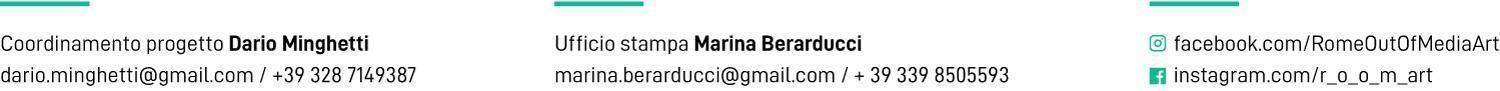 